ESCOLA: C.E.M.E RECANTO DA CRIANÇA PROFESSORA REGENTE: DENISE COSTA LECHINESKITURMA: 1° ANO   TURNO: VESPERTINOSEMANA: 26 Á 31 DE OUTUBRO DE 2020.ATIVIDADES REMOTAS / NÃO PRESENCIAIS2 HORAS DE ATIVIDADES POR DIA.SEGUNDA-FEIRA: 26 DE OUTUBRO, PÁGINA 23 E 24 DA APOSTILA:SOMANDO COM OS DEDINHOS: RESOLVER OS CÁLCULOS DE ADIÇÃO, E COLORIR AS MÃOZINHAS. ESCREVER O NOME DA PROFESSORA (DENISE) E ESCREVER O NOME DE DOIS MENINOS E DUAS MENINAS COM A LETRA D. EM SEGUIDA REALIZAR UM LINDO DESENHO DA SUA ESCOLHA. 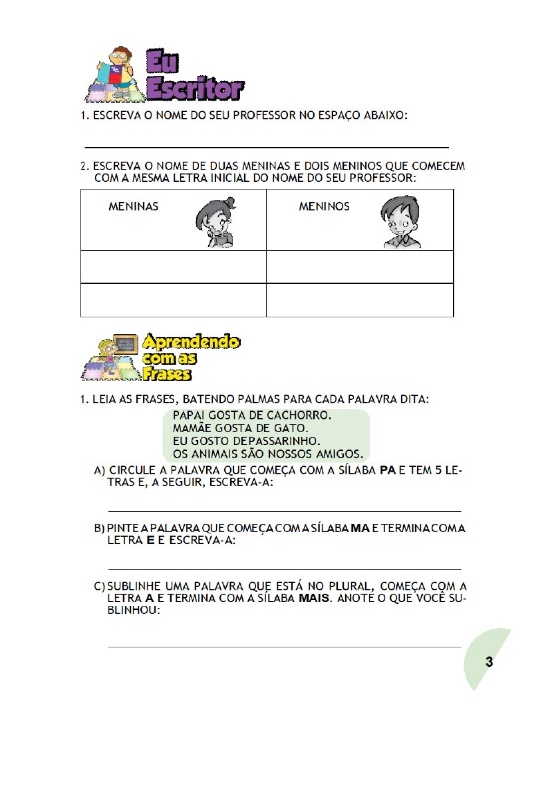 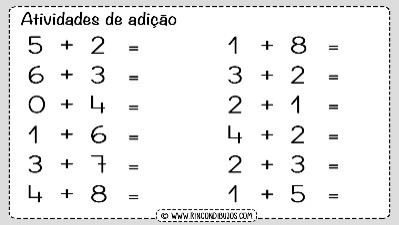 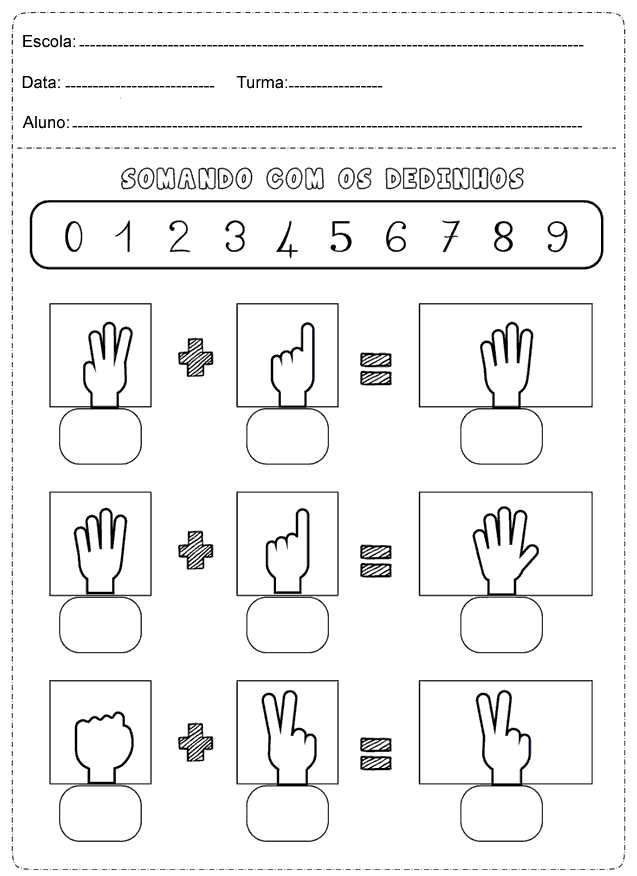 TERÇA-FEIRA: 27 DE OUTUBRO, PÁGINA 25 DA APOSTILA:DE ACORDO COM A LEGENDA PINTE AS LIXEIRAS...  DEPOIS RECORTE LETRAS DE JORNAL, REVISTAS OU ESCREVA A FRASES: SALVE O PLANETA. 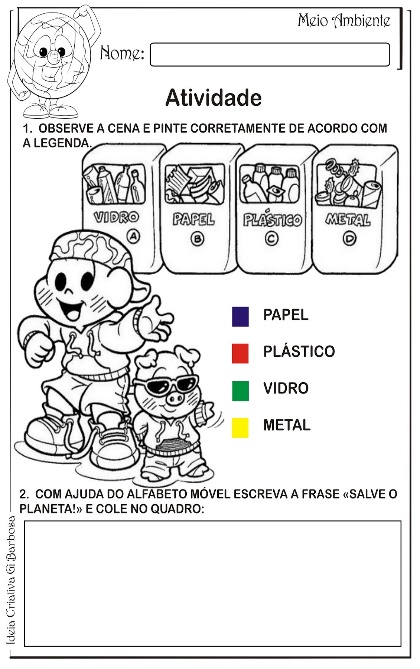 QUARTA-FEIRA:  28 DE OUTUBRO, PÁGINA 26 DA APOSTILA:COMO VOCÊ AJUDA EM CASA? PINTE OS DESENHOS QUE REPRESENTAM EM COMO VOCÊ AJUDA. EM SEGUIDA LEIA AS FRASES E PINTE OS QUADRADINHOS CERTO DE VERDE, E ERRADO DE VERMELHO. 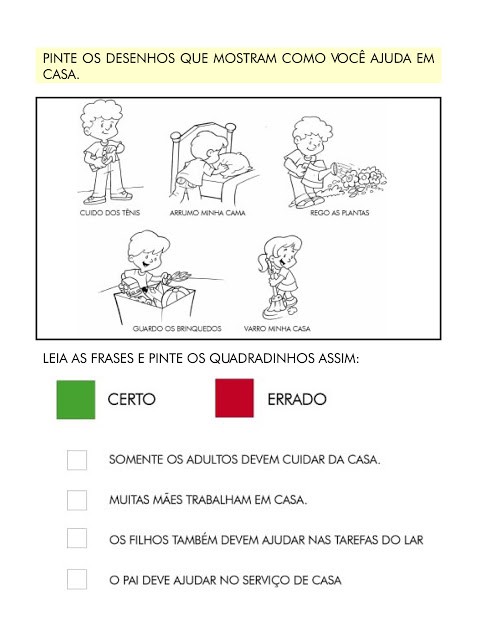 QUINTA-FEIRA: 29 DE OUTUBRO, PÁGINA 27 DA APOSTILA:LEIA O TRAVA-LÍNGUA COM ATENÇÃO, E RESPONDA AS QUESTÕES A SEGUIR... DEPOIS SEPARE AS PALAVRAS DO TRAVA-LÍNGUA NOS GRUPOS: RA/RE/RI/RO/RU.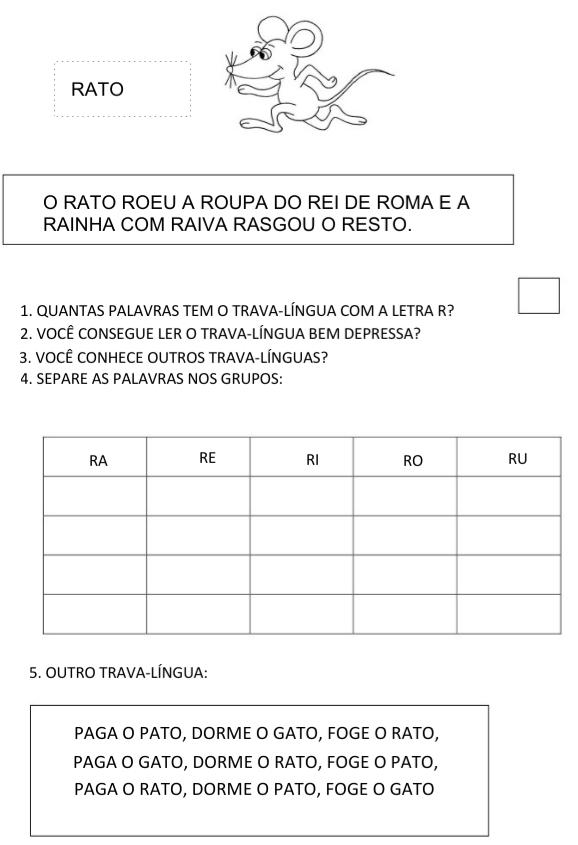 SEXTA-FEIRA: 30 DE OUTUBRO, PÁGINA 28 DA APOSTILA:ESCREVA O NOME DOS DESENHOS NOS QUADRADINHOS, E NÃO ESQUEÇA DE COLORIR, DEIXANDO BEM LINDA ATIVIDADE!  A SEGUIR, FAÇA UMA LISTA DE PALAVRAS...FAZER UMA LISTA COM NOMES DE ANIMAIS DE A Á Z. ESCREVA OS NOMES DOS DESENHOS...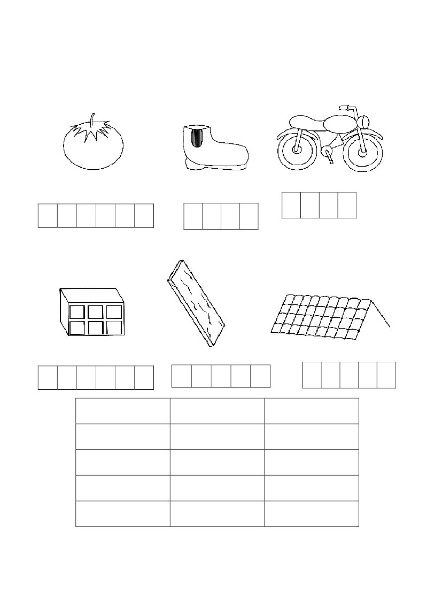 FAÇA UMA LISTA DE PALAVRAS:SÁBADO: 31 DE OUTUBRO, PÁGINA 30 DA APOSTILA:SABORES DA NOSSA TERRA: QUE TAL PREPARARMOS UMA RECEITA BEM DELICIOSA? A ATIVIDADE DE HOJE SERÁ REALIZAR COM A FAMÍLIA A RECEITA E REGISTRAR TUDINHO PARA NÓS. APROVEITE, E SE DIVIRTA! 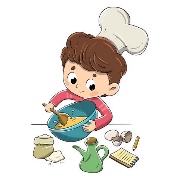 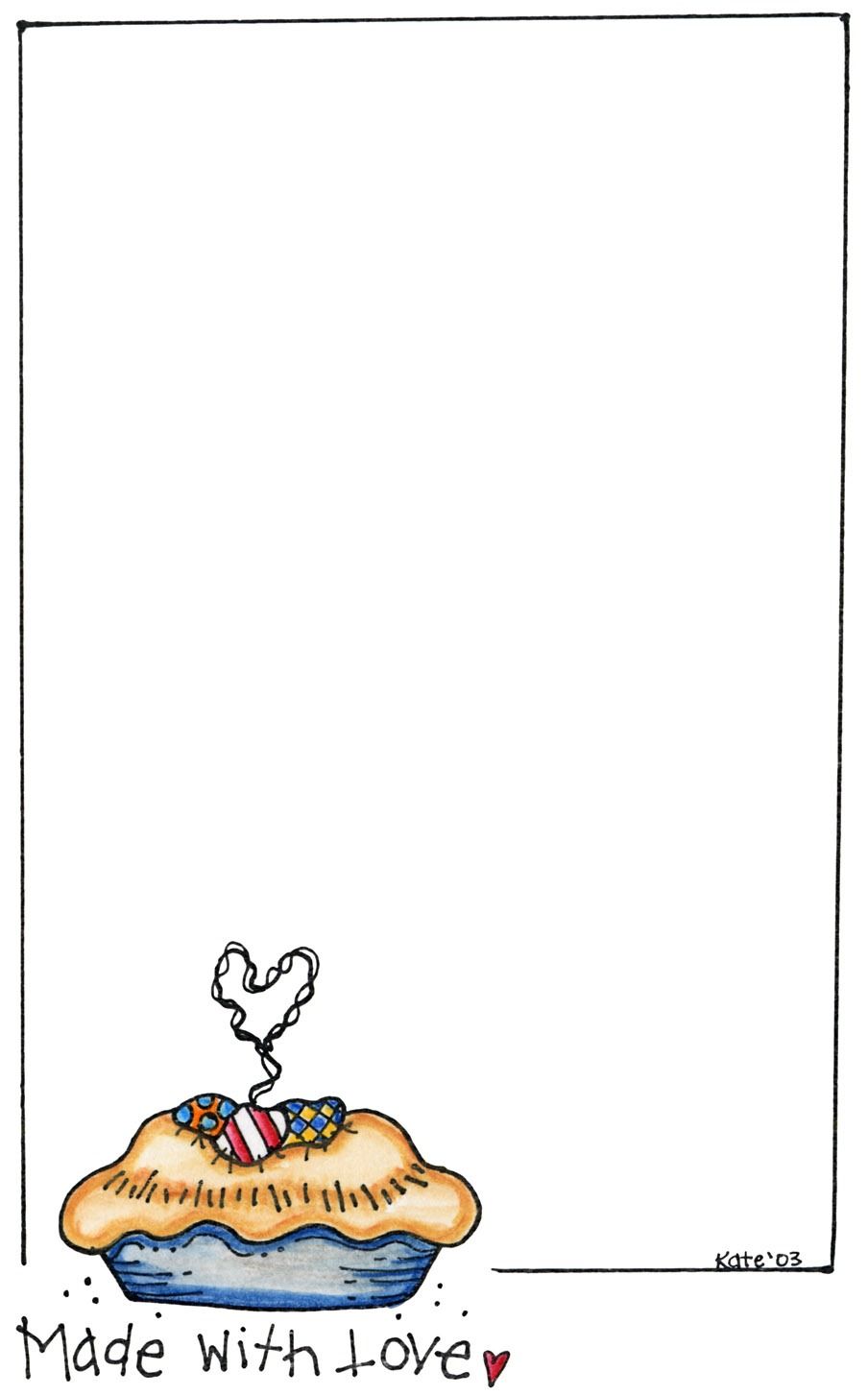 